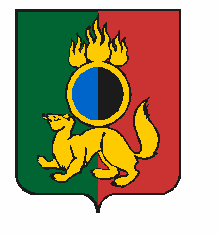 АДМИНИСТРАЦИЯ ГОРОДСКОГО ОКРУГА ПЕРВОУРАЛЬСКПОСТАНОВЛЕНИЕг. ПервоуральскПОСТАНОВЛЯЕТ:30.10.2023№2853О внесении изменений в муниципальную программу «Безопасность дорожного движения в городском округе Первоуральск на 2018 - 2029 годы», утвержденную постановлением Администрации городского округа Первоуральск 
от 18 октября 2017 года № 2088Во исполнение требований статьи 179 Бюджетного кодекса Российской Федерации, в соответствии с Порядком разработки, реализации и оценки эффективности муниципальных программ городского округа Первоуральск, утвержденным постановлением Администрации городского округа Первоуральск 
от 12 октября 2021 года № 1953, в целях приведения муниципальной программы в соответствие с решением Первоуральской городской Думы от 28 сентября 2023 года 
№ 114  «О внесении изменений в решение Первоуральской городской Думы от 
22 декабря 2022 года № 33 «О бюджете городского округа Первоуральск на 2023 год и плановый период 2024 и 2025 годов», Администрация городского округа Первоуральск 1. Внести в муниципальную программу «Безопасность дорожного движения в городском округе Первоуральск на 2018 - 2029 годы», утвержденную постановлением Администрации городского округа Первоуральск от 18 октября 2017 года № 2088 (далее - Программа), следующие изменения:1) Паспорт Программы изложить в новой редакции (Приложение 1);2) Раздел 2. Цели и задачи, целевые показатели Программы изложить в новой редакции (Приложение 2); 3) Раздел 3. План мероприятий Программы изложить в новой редакции (Приложение 3);4) Дополнить Программу разделом 4 «Перечень объектов капитального строительства (реконструкции) для бюджетных инвестиций «Безопасность дорожного движения в городском округе Первоуральск на 2018- 2029 годы» (Приложение 4).2. Настоящее постановление применяется при исполнении бюджета городского округа Первоуральск на 2023 год и плановый период 2024 и 2025 годов и составлении бюджетной отчетности за 2023 год.3. Разместить настоящее постановление на официальном сайте городского округа Первоуральск.4. Контроль за исполнением настоящего постановления возложить на заместителя Главы городского округа Первоуральск по жилищно-коммунальному хозяйству, городскому хозяйству и экологии Д.Н. Полякова.